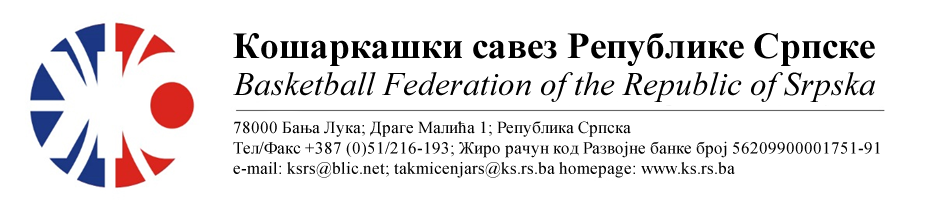 КУП РЕПУБЛИКЕ СРПСКЕ ЖЕНЕ
СЕЗОНА 2022/2023 ½ финале			НАПОМЕНА: Службена лица су обавезна одмах, а најкасније у року 24 часа потврдити делегирање.Делегати образац бр.3 достављају до 15:00 следећег дана након одигране утакмице на е-маил :komesar@ks.rs.ba .Трошкове превоза службених лица обрачунавати по цијени горива 0.56 КМ.11.ЖКК КОЗАРА КК ЛАВОВИМјестоДворанаТерминДелегат: Скакић ДанијелДелегат: Скакић Данијел1. Даниловић Милан2. Рађевић Драгослав3. Ђукић МиљанаГрадишкаСД Арена07.02.2023(уторак)17:30Бијељина,28.01.2023.КОМЕСАР ТАКМИЧЕЊАМиодраг Ивановић ср.